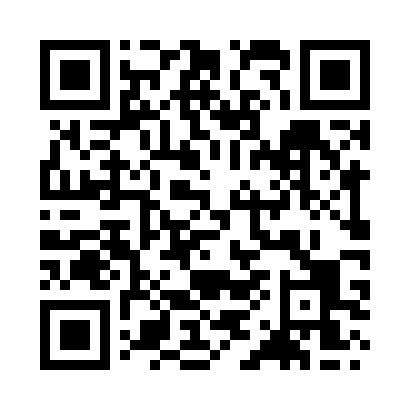 Prayer times for Kiev, UkraineWed 1 May 2024 - Fri 31 May 2024High Latitude Method: Angle Based RulePrayer Calculation Method: Muslim World LeagueAsar Calculation Method: ShafiPrayer times provided by https://www.salahtimes.comDateDayFajrSunriseDhuhrAsrMaghribIsha1Wed3:105:3212:554:578:1810:312Thu3:075:3112:554:588:2010:343Fri3:035:2912:554:588:2210:374Sat3:005:2712:554:598:2310:395Sun2:575:2512:554:598:2510:426Mon2:535:2412:555:008:2610:457Tue2:505:2212:545:018:2810:488Wed2:475:2012:545:018:2910:519Thu2:435:1912:545:028:3110:5410Fri2:405:1712:545:028:3210:5711Sat2:395:1612:545:038:3411:0112Sun2:385:1412:545:038:3511:0213Mon2:385:1312:545:048:3711:0314Tue2:375:1112:545:058:3811:0315Wed2:375:1012:545:058:4011:0416Thu2:365:0812:545:068:4111:0517Fri2:365:0712:545:068:4211:0518Sat2:355:0612:545:078:4411:0619Sun2:355:0412:545:078:4511:0720Mon2:345:0312:555:088:4611:0721Tue2:345:0212:555:088:4811:0822Wed2:335:0112:555:098:4911:0823Thu2:335:0012:555:098:5011:0924Fri2:334:5912:555:108:5211:1025Sat2:324:5812:555:108:5311:1026Sun2:324:5712:555:118:5411:1127Mon2:314:5612:555:118:5511:1128Tue2:314:5512:555:128:5611:1229Wed2:314:5412:555:128:5811:1230Thu2:314:5312:565:138:5911:1331Fri2:304:5212:565:139:0011:14